                Centrum vedecko-technických informácií Slovenskej republiky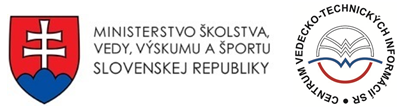                 Lamačská cesta 8/A, 811 04 BratislavaVec: 	Oznámenie o zrušení verejného obstarávaniaV súlade s § 57 ods. 2 zákona č. 343/2015 Z. z. o verejnom obstarávaní a o zmene a doplnení niektorých zákonov v znení neskorších predpisov (ďalej len „zákon“) Vám oznamujeme, že verejný obstarávateľ ruší verejné obstarávanie na predmet zákazky: „Prenájom konferenčných priestorov aorganizačno-technické zabezpečenie konferencie Cooperation Innovation Technology Transfer 2020“, ktoré bolo zverejnené dňa na stránke Centrálneho koordinačného orgánu ako i na stránke CVTI SR.Odôvodnenie:V súlade s ustanovením § 57 ods. 2 zákona: Verejný obstarávateľ a obstarávateľ môžu zrušiť verejné obstarávanie alebo jeho časť aj vtedy, ak sa zmenili okolnosti, za ktorých sa vyhlásilo verejné obstarávanie, ak sa v priebehu postupu verejného obstarávania vyskytli dôvody hodné osobitného zreteľa, pre ktoré nemožno od verejného obstarávateľa alebo obstarávateľa požadovať, aby vo verejnom obstarávaní pokračovali, najmä ak sa zistilo porušenie tohto zákona, ktoré má alebo by mohlo mať zásadný vplyv na výsledok verejného obstarávania. Vzhľadom na skutočnosť, že opis predmetu zákazky nebol identifikovaný jednoznačne a úplne, pričom tieto nedostatky by mohli mať vplyv na výsledok verejného obstarávania, sa verejný obstarávateľ rozhodol predmetné verejné obstarávanie zrušiť.V súlade s § 57 ods. 3 ZVO verejný obstarávateľ oznamuje, že po úprave opisu predmetu zákazky bude predmetné verejné obstarávanie vyhlásené Verejným obstarávateľom rovnakým spôsobom opätovne. Verejný obstarávateľ pri zadávaní  zákazky bude postupovať podľa ustanovenia § 117 zákona overejnom obstarávaní. Zadávanie zákazky bude predmetom opätovného uverejnenia.	Bratislava 										06.07.2020										v. r.								....................................................									Ing. Oto Léka, 